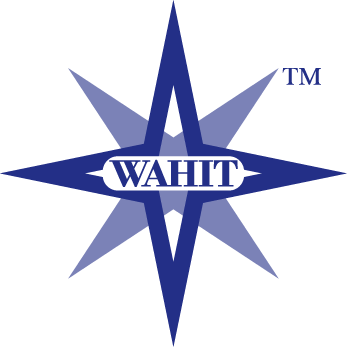 Employee Enrollment and Change Form July 2017-June 2018 Plan YearEmployee Enrollment and Change Form July 2017-June 2018 Plan YearEmployee Enrollment and Change Form July 2017-June 2018 Plan YearEmployee Enrollment and Change Form July 2017-June 2018 Plan YearEmployee Enrollment and Change Form July 2017-June 2018 Plan YearEmployee Enrollment and Change Form July 2017-June 2018 Plan YearEmployee Enrollment and Change Form July 2017-June 2018 Plan YearEmployee Enrollment and Change Form July 2017-June 2018 Plan YearEmployee Enrollment and Change Form July 2017-June 2018 Plan YearEmployee Enrollment and Change Form July 2017-June 2018 Plan YearEmployee Enrollment and Change Form July 2017-June 2018 Plan YearEmployee Enrollment and Change Form July 2017-June 2018 Plan YearEmployee Enrollment and Change Form July 2017-June 2018 Plan YearEmployer NameEmployer NameEffective Date     /     /     Date of Hire     /     /     Date of Hire     /     /     Date of Hire     /     /     Event Description : Event Date:      /     /      Open Enrollment    Hire/Rehire    Birth/Adoption    COBRA            Marriage/Domestic Partner    Loss of Coverage    Court Order     Name Change    New Address     Beneficiary    Other        Event Description : Event Date:      /     /      Open Enrollment    Hire/Rehire    Birth/Adoption    COBRA            Marriage/Domestic Partner    Loss of Coverage    Court Order     Name Change    New Address     Beneficiary    Other        Event Description : Event Date:      /     /      Open Enrollment    Hire/Rehire    Birth/Adoption    COBRA            Marriage/Domestic Partner    Loss of Coverage    Court Order     Name Change    New Address     Beneficiary    Other        Event Description : Event Date:      /     /      Open Enrollment    Hire/Rehire    Birth/Adoption    COBRA            Marriage/Domestic Partner    Loss of Coverage    Court Order     Name Change    New Address     Beneficiary    Other        Event Description : Event Date:      /     /      Open Enrollment    Hire/Rehire    Birth/Adoption    COBRA            Marriage/Domestic Partner    Loss of Coverage    Court Order     Name Change    New Address     Beneficiary    Other        Event Description : Event Date:      /     /      Open Enrollment    Hire/Rehire    Birth/Adoption    COBRA            Marriage/Domestic Partner    Loss of Coverage    Court Order     Name Change    New Address     Beneficiary    Other        EMPLOYEE INFORMATION  (*indicates required field)EMPLOYEE INFORMATION  (*indicates required field)EMPLOYEE INFORMATION  (*indicates required field)EMPLOYEE INFORMATION  (*indicates required field)EMPLOYEE INFORMATION  (*indicates required field)EMPLOYEE INFORMATION  (*indicates required field)EMPLOYEE INFORMATION  (*indicates required field)EMPLOYEE INFORMATION  (*indicates required field)EMPLOYEE INFORMATION  (*indicates required field)EMPLOYEE INFORMATION  (*indicates required field)EMPLOYEE INFORMATION  (*indicates required field)EMPLOYEE INFORMATION  (*indicates required field)*First Name, Middle Initial, Last Name*First Name, Middle Initial, Last Name*First Name, Middle Initial, Last Name*First Name, Middle Initial, Last Name*First Name, Middle Initial, Last Name*Date of Birth     /     /     *Date of Birth     /     /     *Date of Birth     /     /     *Gender*Gender*Gender*Social Security #*First Name, Middle Initial, Last Name*First Name, Middle Initial, Last Name*First Name, Middle Initial, Last Name*First Name, Middle Initial, Last Name*First Name, Middle Initial, Last Name*Date of Birth     /     /     *Date of Birth     /     /     *Date of Birth     /     /       M  F  F*Social Security #*Mailing Address: City, State, Zip*Mailing Address: City, State, Zip*Mailing Address: City, State, Zip*Mailing Address: City, State, Zip*Phone Number*Phone Number*Phone Number*Phone Number*Status Single   Married*Status Single   Married*Status Single   MarriedEmployee ClassPrior Coverage?    Yes   No  (If yes please reference page 2)Prior Coverage?    Yes   No  (If yes please reference page 2)Prior Coverage?    Yes   No  (If yes please reference page 2)Prior Coverage?    Yes   No  (If yes please reference page 2)Prior Coverage?    Yes   No  (If yes please reference page 2)Prior Coverage?    Yes   No  (If yes please reference page 2)Prior Coverage?    Yes   No  (If yes please reference page 2)Prior Coverage?    Yes   No  (If yes please reference page 2)Prior Coverage?    Yes   No  (If yes please reference page 2)Prior Coverage?    Yes   No  (If yes please reference page 2)Prior Coverage?    Yes   No  (If yes please reference page 2)Prior Coverage?    Yes   No  (If yes please reference page 2)DEPENDENT INFORMATION (*indicates required field)DEPENDENT INFORMATION (*indicates required field)DEPENDENT INFORMATION (*indicates required field)DEPENDENT INFORMATION (*indicates required field)DEPENDENT INFORMATION (*indicates required field)DEPENDENT INFORMATION (*indicates required field)DEPENDENT INFORMATION (*indicates required field)DEPENDENT INFORMATION (*indicates required field)DEPENDENT INFORMATION (*indicates required field)DEPENDENT INFORMATION (*indicates required field)DEPENDENT INFORMATION (*indicates required field)DEPENDENT INFORMATION (*indicates required field)*Add orDelete(Circle One)*Name of Dependent(If dependent has different mailing address, please attach)First name, Middle initial, Last name*Name of Dependent(If dependent has different mailing address, please attach)First name, Middle initial, Last name*Birth Date(Children age 26 or over require disability certification)*Birth Date(Children age 26 or over require disability certification)*Birth Date(Children age 26 or over require disability certification)*Birth Date(Children age 26 or over require disability certification)*Gender*Gender*Gender*Social Security #*Social Security #*Social Security #*Add orDelete(Circle One)*Name of Dependent(If dependent has different mailing address, please attach)First name, Middle initial, Last name*Name of Dependent(If dependent has different mailing address, please attach)First name, Middle initial, Last name*Birth Date(Children age 26 or over require disability certification)*Birth Date(Children age 26 or over require disability certification)*Birth Date(Children age 26 or over require disability certification)*Birth Date(Children age 26 or over require disability certification)*Gender*Gender*Gender*Social Security #*Social Security #*Social Security #Add/DeleteSpouse/Registered Domestic PartnerSpouse/Registered Domestic Partner     /     /          /     /          /     /          /     /     M      F M      F M      F Add/DeleteChildChild     /     /          /     /          /     /          /     /     M       F M       F M       F Add/DeleteChildChild     /     /          /     /          /     /          /     /     M      F M      F M      F Add/DeleteChildChild     /     /          /     /          /     /          /     /     M      F M      F M      F For individuals who are eligible for enrollment in an employer group health plan:  If you are declining enrollment for yourself or your dependents (including your spouse) because of other health insurance or employer group health plan coverage, you may be able to enroll yourself and your dependents in this plan if you or your dependents lose eligibility for that other coverage (or if, in the case of employer  group health plan coverage, the employer stops contributing toward you or your dependents’ other coverage.) However, you should request enrollment within 60 days after you or your dependents’ other coverage ends (or after the employer stops contributing toward the other coverage). In addition, if you gain a new dependent as a result of marriage, birth, adoption, or placement for adoption, you may be able to enroll yourself and your dependents.  However, you should request enrollment within 60 days of the marriage, birth, adoption, or date of assumption of total or partial legal obligation for support of a child in anticipation of adoption.For individuals who are eligible for enrollment in an employer group health plan:  If you are declining enrollment for yourself or your dependents (including your spouse) because of other health insurance or employer group health plan coverage, you may be able to enroll yourself and your dependents in this plan if you or your dependents lose eligibility for that other coverage (or if, in the case of employer  group health plan coverage, the employer stops contributing toward you or your dependents’ other coverage.) However, you should request enrollment within 60 days after you or your dependents’ other coverage ends (or after the employer stops contributing toward the other coverage). In addition, if you gain a new dependent as a result of marriage, birth, adoption, or placement for adoption, you may be able to enroll yourself and your dependents.  However, you should request enrollment within 60 days of the marriage, birth, adoption, or date of assumption of total or partial legal obligation for support of a child in anticipation of adoption.For individuals who are eligible for enrollment in an employer group health plan:  If you are declining enrollment for yourself or your dependents (including your spouse) because of other health insurance or employer group health plan coverage, you may be able to enroll yourself and your dependents in this plan if you or your dependents lose eligibility for that other coverage (or if, in the case of employer  group health plan coverage, the employer stops contributing toward you or your dependents’ other coverage.) However, you should request enrollment within 60 days after you or your dependents’ other coverage ends (or after the employer stops contributing toward the other coverage). In addition, if you gain a new dependent as a result of marriage, birth, adoption, or placement for adoption, you may be able to enroll yourself and your dependents.  However, you should request enrollment within 60 days of the marriage, birth, adoption, or date of assumption of total or partial legal obligation for support of a child in anticipation of adoption.For individuals who are eligible for enrollment in an employer group health plan:  If you are declining enrollment for yourself or your dependents (including your spouse) because of other health insurance or employer group health plan coverage, you may be able to enroll yourself and your dependents in this plan if you or your dependents lose eligibility for that other coverage (or if, in the case of employer  group health plan coverage, the employer stops contributing toward you or your dependents’ other coverage.) However, you should request enrollment within 60 days after you or your dependents’ other coverage ends (or after the employer stops contributing toward the other coverage). In addition, if you gain a new dependent as a result of marriage, birth, adoption, or placement for adoption, you may be able to enroll yourself and your dependents.  However, you should request enrollment within 60 days of the marriage, birth, adoption, or date of assumption of total or partial legal obligation for support of a child in anticipation of adoption.For individuals who are eligible for enrollment in an employer group health plan:  If you are declining enrollment for yourself or your dependents (including your spouse) because of other health insurance or employer group health plan coverage, you may be able to enroll yourself and your dependents in this plan if you or your dependents lose eligibility for that other coverage (or if, in the case of employer  group health plan coverage, the employer stops contributing toward you or your dependents’ other coverage.) However, you should request enrollment within 60 days after you or your dependents’ other coverage ends (or after the employer stops contributing toward the other coverage). In addition, if you gain a new dependent as a result of marriage, birth, adoption, or placement for adoption, you may be able to enroll yourself and your dependents.  However, you should request enrollment within 60 days of the marriage, birth, adoption, or date of assumption of total or partial legal obligation for support of a child in anticipation of adoption.For individuals who are eligible for enrollment in an employer group health plan:  If you are declining enrollment for yourself or your dependents (including your spouse) because of other health insurance or employer group health plan coverage, you may be able to enroll yourself and your dependents in this plan if you or your dependents lose eligibility for that other coverage (or if, in the case of employer  group health plan coverage, the employer stops contributing toward you or your dependents’ other coverage.) However, you should request enrollment within 60 days after you or your dependents’ other coverage ends (or after the employer stops contributing toward the other coverage). In addition, if you gain a new dependent as a result of marriage, birth, adoption, or placement for adoption, you may be able to enroll yourself and your dependents.  However, you should request enrollment within 60 days of the marriage, birth, adoption, or date of assumption of total or partial legal obligation for support of a child in anticipation of adoption.For individuals who are eligible for enrollment in an employer group health plan:  If you are declining enrollment for yourself or your dependents (including your spouse) because of other health insurance or employer group health plan coverage, you may be able to enroll yourself and your dependents in this plan if you or your dependents lose eligibility for that other coverage (or if, in the case of employer  group health plan coverage, the employer stops contributing toward you or your dependents’ other coverage.) However, you should request enrollment within 60 days after you or your dependents’ other coverage ends (or after the employer stops contributing toward the other coverage). In addition, if you gain a new dependent as a result of marriage, birth, adoption, or placement for adoption, you may be able to enroll yourself and your dependents.  However, you should request enrollment within 60 days of the marriage, birth, adoption, or date of assumption of total or partial legal obligation for support of a child in anticipation of adoption.For individuals who are eligible for enrollment in an employer group health plan:  If you are declining enrollment for yourself or your dependents (including your spouse) because of other health insurance or employer group health plan coverage, you may be able to enroll yourself and your dependents in this plan if you or your dependents lose eligibility for that other coverage (or if, in the case of employer  group health plan coverage, the employer stops contributing toward you or your dependents’ other coverage.) However, you should request enrollment within 60 days after you or your dependents’ other coverage ends (or after the employer stops contributing toward the other coverage). In addition, if you gain a new dependent as a result of marriage, birth, adoption, or placement for adoption, you may be able to enroll yourself and your dependents.  However, you should request enrollment within 60 days of the marriage, birth, adoption, or date of assumption of total or partial legal obligation for support of a child in anticipation of adoption.For individuals who are eligible for enrollment in an employer group health plan:  If you are declining enrollment for yourself or your dependents (including your spouse) because of other health insurance or employer group health plan coverage, you may be able to enroll yourself and your dependents in this plan if you or your dependents lose eligibility for that other coverage (or if, in the case of employer  group health plan coverage, the employer stops contributing toward you or your dependents’ other coverage.) However, you should request enrollment within 60 days after you or your dependents’ other coverage ends (or after the employer stops contributing toward the other coverage). In addition, if you gain a new dependent as a result of marriage, birth, adoption, or placement for adoption, you may be able to enroll yourself and your dependents.  However, you should request enrollment within 60 days of the marriage, birth, adoption, or date of assumption of total or partial legal obligation for support of a child in anticipation of adoption.For individuals who are eligible for enrollment in an employer group health plan:  If you are declining enrollment for yourself or your dependents (including your spouse) because of other health insurance or employer group health plan coverage, you may be able to enroll yourself and your dependents in this plan if you or your dependents lose eligibility for that other coverage (or if, in the case of employer  group health plan coverage, the employer stops contributing toward you or your dependents’ other coverage.) However, you should request enrollment within 60 days after you or your dependents’ other coverage ends (or after the employer stops contributing toward the other coverage). In addition, if you gain a new dependent as a result of marriage, birth, adoption, or placement for adoption, you may be able to enroll yourself and your dependents.  However, you should request enrollment within 60 days of the marriage, birth, adoption, or date of assumption of total or partial legal obligation for support of a child in anticipation of adoption.For individuals who are eligible for enrollment in an employer group health plan:  If you are declining enrollment for yourself or your dependents (including your spouse) because of other health insurance or employer group health plan coverage, you may be able to enroll yourself and your dependents in this plan if you or your dependents lose eligibility for that other coverage (or if, in the case of employer  group health plan coverage, the employer stops contributing toward you or your dependents’ other coverage.) However, you should request enrollment within 60 days after you or your dependents’ other coverage ends (or after the employer stops contributing toward the other coverage). In addition, if you gain a new dependent as a result of marriage, birth, adoption, or placement for adoption, you may be able to enroll yourself and your dependents.  However, you should request enrollment within 60 days of the marriage, birth, adoption, or date of assumption of total or partial legal obligation for support of a child in anticipation of adoption.For individuals who are eligible for enrollment in an employer group health plan:  If you are declining enrollment for yourself or your dependents (including your spouse) because of other health insurance or employer group health plan coverage, you may be able to enroll yourself and your dependents in this plan if you or your dependents lose eligibility for that other coverage (or if, in the case of employer  group health plan coverage, the employer stops contributing toward you or your dependents’ other coverage.) However, you should request enrollment within 60 days after you or your dependents’ other coverage ends (or after the employer stops contributing toward the other coverage). In addition, if you gain a new dependent as a result of marriage, birth, adoption, or placement for adoption, you may be able to enroll yourself and your dependents.  However, you should request enrollment within 60 days of the marriage, birth, adoption, or date of assumption of total or partial legal obligation for support of a child in anticipation of adoption.For individuals who are eligible for enrollment in an employer group health plan:  If you are declining enrollment for yourself or your dependents (including your spouse) because of other health insurance or employer group health plan coverage, you may be able to enroll yourself and your dependents in this plan if you or your dependents lose eligibility for that other coverage (or if, in the case of employer  group health plan coverage, the employer stops contributing toward you or your dependents’ other coverage.) However, you should request enrollment within 60 days after you or your dependents’ other coverage ends (or after the employer stops contributing toward the other coverage). In addition, if you gain a new dependent as a result of marriage, birth, adoption, or placement for adoption, you may be able to enroll yourself and your dependents.  However, you should request enrollment within 60 days of the marriage, birth, adoption, or date of assumption of total or partial legal obligation for support of a child in anticipation of adoption.PLAN SELECTIONS(spouse references also includes registered domestic partners)(spouse references also includes registered domestic partners)(spouse references also includes registered domestic partners)Medical and Prescription Drug (Rx) Plan Selection underwritten by Premera Blue Cross   Employee only (EE) 	 EE + Spouse        EE + Children     EE + Spouse + ChildrenPlease see your employer for plan details.                                                                           If no coverage selected, attach waiver form.    Employee only (EE) 	 EE + Spouse        EE + Children     EE + Spouse + ChildrenPlease see your employer for plan details.                                                                           If no coverage selected, attach waiver form.    Employee only (EE) 	 EE + Spouse        EE + Children     EE + Spouse + ChildrenPlease see your employer for plan details.                                                                           If no coverage selected, attach waiver form.  Dental Plan Selection underwritten by Premera Blue Cross  Employee only (EE) 	 EE + Spouse     EE + Children     EE + Spouse + ChildrenPlease see your employer for plan details.  Employee only (EE) 	 EE + Spouse     EE + Children     EE + Spouse + ChildrenPlease see your employer for plan details.  Employee only (EE) 	 EE + Spouse     EE + Children     EE + Spouse + ChildrenPlease see your employer for plan details.Vision Plan underwritten by VSP Vision Care Inc.Enrollment will match Medical and/or Dental election. Enrollment will match Medical and/or Dental election. Enrollment will match Medical and/or Dental election. Life and AD&D underwritten by USAble LifePlease see your employer for plan details.Enrollment is automatic when offered by the employer.   Supplemental coverage requires a separate application.  Amounts over the Guaranteed Issue will be subject to health underwriting.  Employee Salary (for Salary based life plans):       Enrollment is automatic when offered by the employer.   Supplemental coverage requires a separate application.  Amounts over the Guaranteed Issue will be subject to health underwriting.  Employee Salary (for Salary based life plans):       Enrollment is automatic when offered by the employer.   Supplemental coverage requires a separate application.  Amounts over the Guaranteed Issue will be subject to health underwriting.  Employee Salary (for Salary based life plans):       Prior Medical Coverage Prior Medical Coverage Prior Medical Coverage Prior Medical Coverage Prior Medical Carrier and Policy#List all participants enrolled in prior medical plan:List all participants enrolled in prior medical plan:Duration of coverage:Effective Date:       /     /     Termination Date:       /     /     Beneficiary Information:Primary Beneficiary Name and Relationship*      Primary Beneficiary AddressPrimary Beneficiary AddressBeneficiary Information:Contingent Beneficiary Name and Relationship**       	Contingent Beneficiary AddressContingent Beneficiary Address* If more than one primary beneficiary is named, the primary beneficiaries shall share equally unless otherwise indicated above.  ** Contingent Beneficiary(ies) will only receive proceeds if all Primary Beneficiaries have predeceased the Insured.  If you are naming more than one Contingent Beneficiary at 100% each, please indicate them in order of precedence.* If more than one primary beneficiary is named, the primary beneficiaries shall share equally unless otherwise indicated above.  ** Contingent Beneficiary(ies) will only receive proceeds if all Primary Beneficiaries have predeceased the Insured.  If you are naming more than one Contingent Beneficiary at 100% each, please indicate them in order of precedence.* If more than one primary beneficiary is named, the primary beneficiaries shall share equally unless otherwise indicated above.  ** Contingent Beneficiary(ies) will only receive proceeds if all Primary Beneficiaries have predeceased the Insured.  If you are naming more than one Contingent Beneficiary at 100% each, please indicate them in order of precedence.* If more than one primary beneficiary is named, the primary beneficiaries shall share equally unless otherwise indicated above.  ** Contingent Beneficiary(ies) will only receive proceeds if all Primary Beneficiaries have predeceased the Insured.  If you are naming more than one Contingent Beneficiary at 100% each, please indicate them in order of precedence.Employee and Employer Signature:I hereby apply for enrollment or change of enrollment as indicated on this application.  I understand that the Trust and the Insurers may collect, use and disclose protected health information about each individual enrolled under this application in order to carry out their routine business functions, including but not limited to, determining eligibility for benefits, paying claims, coordinating benefits with other insurance carriers or payer, underwriting and conducting case management care management and quality reviews.  The Trust and the Insurers may also disclose protected health information to state and federal agencies, or other third parties, as required by law. I understand that information collected in connection with administration of the benefit plan may be used to bring to my attention health products or services that might be valuable to me and otherwise as permitted by law.  It is a crime to knowingly provide false, incomplete or misleading information to an insurance company for the purpose of defrauding the company.  Penalties include imprisonment, fines and denial of insurance benefits.I acknowledge and understand my health plan may request or disclose health information about me or my dependents (persons who are eligible for benefits coverage and are listed on the enrollment form) for the purpose of facilitating health care treatment, payment or for the purpose of business operations necessary to administer health care benefits; or as required by law.*  Health information requested or disclosed may be related to treatment or services performed by:  a physician, dentist, pharmacist or other physical or behavioral health care practitioner; a clinic, hospital, long term care or other medical facility; any other institution providing care treatment, consultation, pharmaceuticals or supplies; or an insurance carrier or group health plan. Health information requested or disclosed may include, but is not limited to:  claims records, correspondence, medical records, billing statements, diagnostic imaging reports, laboratory reports, dental records, or hospital records (including nursing records and progress notes).  This acknowledgement does not apply to obtaining information regarding psychotherapy notes.  A separate authorization will be used for psychotherapy notes.  I authorize my employer to deduct from my earnings the amount, if any, for the coverage selected.*For more information about such uses and disclosures, including uses and disclosures required by law, please refer to the Notice of Privacy Practices.  A copy is available from the appropriate Endorsed Carrier listed below.Employee and Employer Signature:I hereby apply for enrollment or change of enrollment as indicated on this application.  I understand that the Trust and the Insurers may collect, use and disclose protected health information about each individual enrolled under this application in order to carry out their routine business functions, including but not limited to, determining eligibility for benefits, paying claims, coordinating benefits with other insurance carriers or payer, underwriting and conducting case management care management and quality reviews.  The Trust and the Insurers may also disclose protected health information to state and federal agencies, or other third parties, as required by law. I understand that information collected in connection with administration of the benefit plan may be used to bring to my attention health products or services that might be valuable to me and otherwise as permitted by law.  It is a crime to knowingly provide false, incomplete or misleading information to an insurance company for the purpose of defrauding the company.  Penalties include imprisonment, fines and denial of insurance benefits.I acknowledge and understand my health plan may request or disclose health information about me or my dependents (persons who are eligible for benefits coverage and are listed on the enrollment form) for the purpose of facilitating health care treatment, payment or for the purpose of business operations necessary to administer health care benefits; or as required by law.*  Health information requested or disclosed may be related to treatment or services performed by:  a physician, dentist, pharmacist or other physical or behavioral health care practitioner; a clinic, hospital, long term care or other medical facility; any other institution providing care treatment, consultation, pharmaceuticals or supplies; or an insurance carrier or group health plan. Health information requested or disclosed may include, but is not limited to:  claims records, correspondence, medical records, billing statements, diagnostic imaging reports, laboratory reports, dental records, or hospital records (including nursing records and progress notes).  This acknowledgement does not apply to obtaining information regarding psychotherapy notes.  A separate authorization will be used for psychotherapy notes.  I authorize my employer to deduct from my earnings the amount, if any, for the coverage selected.*For more information about such uses and disclosures, including uses and disclosures required by law, please refer to the Notice of Privacy Practices.  A copy is available from the appropriate Endorsed Carrier listed below.Employee and Employer Signature:I hereby apply for enrollment or change of enrollment as indicated on this application.  I understand that the Trust and the Insurers may collect, use and disclose protected health information about each individual enrolled under this application in order to carry out their routine business functions, including but not limited to, determining eligibility for benefits, paying claims, coordinating benefits with other insurance carriers or payer, underwriting and conducting case management care management and quality reviews.  The Trust and the Insurers may also disclose protected health information to state and federal agencies, or other third parties, as required by law. I understand that information collected in connection with administration of the benefit plan may be used to bring to my attention health products or services that might be valuable to me and otherwise as permitted by law.  It is a crime to knowingly provide false, incomplete or misleading information to an insurance company for the purpose of defrauding the company.  Penalties include imprisonment, fines and denial of insurance benefits.I acknowledge and understand my health plan may request or disclose health information about me or my dependents (persons who are eligible for benefits coverage and are listed on the enrollment form) for the purpose of facilitating health care treatment, payment or for the purpose of business operations necessary to administer health care benefits; or as required by law.*  Health information requested or disclosed may be related to treatment or services performed by:  a physician, dentist, pharmacist or other physical or behavioral health care practitioner; a clinic, hospital, long term care or other medical facility; any other institution providing care treatment, consultation, pharmaceuticals or supplies; or an insurance carrier or group health plan. Health information requested or disclosed may include, but is not limited to:  claims records, correspondence, medical records, billing statements, diagnostic imaging reports, laboratory reports, dental records, or hospital records (including nursing records and progress notes).  This acknowledgement does not apply to obtaining information regarding psychotherapy notes.  A separate authorization will be used for psychotherapy notes.  I authorize my employer to deduct from my earnings the amount, if any, for the coverage selected.*For more information about such uses and disclosures, including uses and disclosures required by law, please refer to the Notice of Privacy Practices.  A copy is available from the appropriate Endorsed Carrier listed below.Employee Signature:      Date:      Employee email address (for electronic notifications):      Employee Signature:      Date:      Employee email address (for electronic notifications):      Employer Signature:       Date:      Endorsed Carrier Contact InformationEndorsed Carrier Contact Information   Premera Blue Cross:  7001 220th Street S.W., Mountlake Terrace, WA  98043;  Customer Service - 800.722.1471                                                                        VSP Vision Care Inc.:  3333 Quality Drive Rancho Cordova, CA 95670: Customer Service - 800.877.7195                                                                        USAble Life : 320 W Capitol Ste 700  Little Rock, AR 72201 Customer Service- 800.370.5856                 ComPsych Employee Assistance Program :  455 N Cityfront Plaza Dr, Chicago, IL 60611; Customer Service - 877.357.4322   Premera Blue Cross:  7001 220th Street S.W., Mountlake Terrace, WA  98043;  Customer Service - 800.722.1471                                                                        VSP Vision Care Inc.:  3333 Quality Drive Rancho Cordova, CA 95670: Customer Service - 800.877.7195                                                                        USAble Life : 320 W Capitol Ste 700  Little Rock, AR 72201 Customer Service- 800.370.5856                 ComPsych Employee Assistance Program :  455 N Cityfront Plaza Dr, Chicago, IL 60611; Customer Service - 877.357.4322For Employer Use OnlyMedical underwritten by Premera Blue Cross:  Standard Plans:     Wellness 1    Wellness 2    HSA 2000    HSA 3000    Choice 1    Choice 2    Choice 3    Choice 4     Solutions 500    Solutions 750    Solutions 1000    Solutions 1500    Secure 500    Secure 750    Secure 1000   Secure 1500   Secure 2000Medical underwritten by Premera Blue Cross:  Good Faith Plans:    GF Choice 1    GF Choice 2    GF Choice 3A   GF Choice 3B    GF Choice 4      GF Solutions 500    GF Solutions 750    GF Solutions 1000     GF Solutions 1500    GF Solutions 2000      GF Secure 1000   Dental underwritten by Premera Blue Cross:  Dental Premier    Dental Select    Dental Plus    Dental Base    Dental PPO   Vision underwritten by VSP Vision Care, Inc.:    Base Vision      Vision Plus       CompPsych Employee Assistance Plan:   USAble Life:  Dependent Life       Supplemental Life and AD&D  For Employer Use OnlyMedical underwritten by Premera Blue Cross:  Standard Plans:     Wellness 1    Wellness 2    HSA 2000    HSA 3000    Choice 1    Choice 2    Choice 3    Choice 4     Solutions 500    Solutions 750    Solutions 1000    Solutions 1500    Secure 500    Secure 750    Secure 1000   Secure 1500   Secure 2000Medical underwritten by Premera Blue Cross:  Good Faith Plans:    GF Choice 1    GF Choice 2    GF Choice 3A   GF Choice 3B    GF Choice 4      GF Solutions 500    GF Solutions 750    GF Solutions 1000     GF Solutions 1500    GF Solutions 2000      GF Secure 1000   Dental underwritten by Premera Blue Cross:  Dental Premier    Dental Select    Dental Plus    Dental Base    Dental PPO   Vision underwritten by VSP Vision Care, Inc.:    Base Vision      Vision Plus       CompPsych Employee Assistance Plan:   USAble Life:  Dependent Life       Supplemental Life and AD&D  